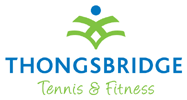 Our prices for advertising show both our discounted packages and individual items.  Banners and boards can be either displayed around the indoor courts or around the perimeter of the outdoor courts.  Prices for advertising do not include the price of the banner or board, these are priced separately. To display an indoor banner for one year                                                          £400.00To display an outdoor banner for one year                                                       £300.00To display business cards and fliers within the club for one year                   £90.00To display business cards and fliers within the club for 6 months                 £60.00To include your logo and details on our website page for one year            £150.00To sponsor an Eblast for one week                                                                    £ 20.00Club PackageThis includes one indoor banner, one outdoor board, business cards and fliers, logo and details on our website, (eblast sponsor for one blast) for one year                                      £850.00Indoor PackageThis includes one indoor banner, business cards and fliers, logo and details on our website, (eblast sponsor for one blast) for one year                                                                   £600.00Outdoor PackageThis includes one outdoor board, business cards and fliers, logo and details on our website, (eblast sponsor for one blast) for one year                                                                  £550.00We are offering a 15% discount for orders on the above for advertising over 2 years and 25% discount for 3 years paid in advance.Cost to supply and install indoor banner and outdoor boards. These prices are an approximate pricing at date of print, and may vary from our supplier.  A quote will be confirmed on request.Indoor banner 5500 x 1900mm                                                                         £255.00Indoor banner 5450 x 1800mm                                                                         £240.00Indoor banner 5400 x 1500mm                                                                         £210.00Outdoor banner 2900 x 750mm                                                                        £160.00All prices are subject to VAT